	, 15 March 2010Please note that this version cancels and replaces the one previously posted.Dear Sir/Madam,I am pleased to inform you that the ITU pilot conformity database is available and can now be populated by the ITU membership. The database was prepared based on the decision taken by Council-09 to implement WTSA Resolution 76, which addresses the lack of conformity to standards of equipment being placed on the market, especially in developing countries. It also took into account the work performed in the Joint Coordination Activity on Conformity and Interoperability Testing (JCA-CIT), advice from experts and results of the TSAG meeting held in February 2010. The pilot conformity database is intended to list and give visibility to products that have been tested for conformity against ITU-T Recommendations and is currently under development. The ITU membership can input directly, free of charge, data into the database. Any suggestions on how to improve this facility are welcome. The conformity database will allow manufacturers and service providers to register products by declaring conformity to ITU-T Recommendations. Conformity does not imply interoperability. However, conformity to ITU-T Recommendations will increase the likelihood of interoperability of equipment.An online form is available to submit a Supplier’s Declaration of Conformity. When suitably populated, the conformity database will be made public and allow the search for products that have been declared to conform to ITU standards. This database is one of four actions lines agreed by the Council, the other three being:The implementation of the proposed interoperability events programmeThe implementation of the proposed human resources capacity buildingThe implementation of the proposed recommendations to assist establishment of test facilities in developing countriesA business plan for the long term implementation of these action lines will be developed based on the level of interest and resource involved. I would be grateful if you could kindly disseminate this information in your organization, and I would very much welcome contributions to the pilot database and its development. Should you need any further information, please contact me on tsbconformity@itu.int . Yours faithfully,Malcolm Johnson
Director of the Telecommunication
Standardization BureauTelecommunication Standardization
Bureau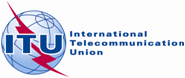 Ref:
Tel:Fax:E-mail:TSB Circular 98WPD/PR
+41 22 730 5235
+41 22 730 5853tsbconformity@itu.int -	To Administrations of Member States of 	the 	-	To ITU-T Sector Members;-	To ITU-T Associates;-	To the Chairmen and Vice-Chairmen of all ITU-T Study Groups;Copy:-	To the Director of the Telecommunication Development Bureau;-	To the Director of the Radiocommunication BureauSubject:ITU Pilot Conformity Database 